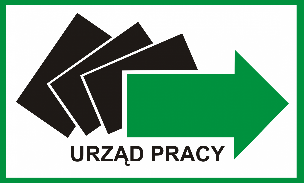 Miejscowość/Місце …………………, dnia/дата …………………Wniosek o przyznanie finansowania opłaty pobieranej za postępowanie nostryfikacyjne lub postępowanie w sprawie potwierdzenia ukończenia studiów na określonym poziomie/Заява про дотацію оплати, за нострифікацію або за процес підтвердження здобуття освіти на певному рівніna zasadach określonych w art. 40 a ustawy z dnia 20 kwietnia 2004 r. o promocji zatrudnienia i instytucjach rynku pracy (Dz. U. z 2023 r. poz. 735 z późn.zm.)/відповідно до положень ст. 40а Закону від 20 квітня 2004 року про промоцію працевлаштування та установи ринку праці (Вісник законів з 2023 р. поз. 735 з подальшими змінами)UWAGA! Wypełnij w alfabecie łacińskim./ УВАГА! Заповніть формуляр латинськими літерамиNAZWA POWIATOWEGO URZĘDU PRACY/ НАЗВА ПОВІТОВОГО УПРАВЛІННЯ ПРАЦІ…………..………………………………………………………………………………………………………DANE IDENTYFIKACYJNE WNIOSKODAWCY/ ІДЕНТИФІКАЦІЙНІ ДАНІ ЗАЯВНИКАImię/Ім'я ……………………………………………………………………………………….………......Nazwisko/Прізвище ………………………………………………………………………….……….......Obywatelstwo/Громадянство……………………………………………………………………..............PESEL/Номер PESEL ……………………………………………………………………………............Nazwa dokumentu tożsamości np. dowód osobisty, paszport, inny (informacja podawana w przypadku cudzoziemca)/Назва документа, що посвідчує особу, наприклад: ID-картка, паспорт, інше (графа заповнюється виключно іноземцями)…………………………………………………………………………….Numer i seria dokumentu tożsamości (informacja podawana w przypadku cudzoziemca)/Номер та серія документа, що посвідчує особу (графа заповнюється виключно іноземцями………………………………………………………………………………………………..DANE ADRESOWE WNIOSKODAWCY/ АДРЕСНІ ДАНІ ЗАЯВНИКА  Kod pocztowy/Поштовий індекс ………………………………………………………………….......... Województwo/Воєводтсво.…………………………………………………………………………........ Powiat/Повіт ……………………………………………………………………………………………... Gmina/Ґмін ………………………………………………………………………………………………. Miejscowość/ Населений пункт ……………………………………………………………………........ Ulica/ Вулиця ……………………………………………………………………………………………. Nr domu/ Номер будинку………………………………………………………………………………... Nr lokalu/ Номер квартири …………………………………………………………………………........ Nr telefonu/ Номер телефону ………………………………………………………………………….... Adres e-mail/ Електронна пошта ……………………………………………………………………......TREŚĆ WNIOSKU/ЗМІСТ ЗАЯВИWnoszę o przyznanie finansowania opłaty, o której mowa w art. 327 ust. 6 ustawy z dnia 20 lipca 2018 r. – Prawo o szkolnictwie wyższym i nauce pobieranej za:/Я, подаю заяву на дотацію оплати, зазначеної в ст. 327 част. 6 Закону від 20 липня 2018 р. – Закон про вищу освіту та науку, яка стягується за: 	postępowanie nostryfikacyjne/ процедуру нострифікації	postępowanie w sprawie potwierdzenia ukończenia studiów na określonym poziomie/ процедуру підтвердження здобуття освіти на певному рівні, w wysokości (kwota w zł, nie wyższa niż 3 605 zł)/у розмірі (сума в злотих, не вище 3 605 злотих) ……………………………zł./злотихUzyskałam/em dyplom ukończenia studiów w:/Я, отримав/-ла диплом про завершення освіти у:  Państwo/Країна ……………………………………………………………………………..…………..Nazwa uczelni/Навчальний заклад…………………………………………………..............................Adres siedziby uczelni/Адреса головного офісу університету………………………………………..……………………………………………………………………………………………………………Kierunek studiów/Напрямок навчання ………………………………………………………………....Dyscyplina naukowa/artystyczna/ Наукова/художня дисципліна ……………………………………..Uczelnia, która przeprowadzi postępowanie/ Навчальний заклад, який веде справуNazwa uczelni/Навчальний заклад …………………………………………………………………......Adres uczelni:/Адреса навчального закладу:Kod pocztowy/Поштовий індекс ……………………………………………………………………..Województwo/Воєводтсво ………………………………….…………………………………..........Powiat/Повіт …………………………………………………………………………………………..Gmina/Ґміна …………………………………………………………………………………………..Miejscowość/Населений пункт …………………………………………………………………........Ulica/Вулиця ………………………………………………………………………………………….Nr domu/Номер будинку ……………………………………………………………..........................Nr lokalu/Номер квартири ……………………………………………………………………………Numer rachunku bankowego uczelni, na który należy wnieść opłatę:/ Номер банківського рахунку, на який потрібно внести оплату: …………………………………………………………………………………………………..........................Czy złożyłaś/eś już wniosek do uczelni o uznanie dyplomu ukończenia studiów za granicą za równoważny odpowiedniemu polskiemu dyplomowi i tytułowi zawodowemu/potwierdzenie ukończenia studiów na określonym poziomie?/ Чи Ви подали вже заяву до навчального закладу про визнання диплому про закінчення навчання за кордоном як еквівалентний, відповідний до польського диплому та професійного ступеню/ підтвердження здобуття освіти на певному рівні? TAK/ТАК    	  NIE/НІJeśli TAK, to podaj datę złożenia tego wniosku/Якщо ТАК, то вкажіть дату подання заяви……………..Czy uczelnia wskazała termin  wniesienia opłaty?/Чи навчальний заклад визначив термін внесення оплати? TAK/ТАК    	  NIE/НІJeśli TAK, to podaj termin wniesienia opłaty wskazany przez uczelnię/Bкажіть термін внесення оплати, визначений навчальним закладом.…………….UZASADNIENIE UDZIELENIA POMOCY/ОБҐРУНТУВАННЯ ПРОХАННЯ ПРО ДОПОМОГУ Polskie przepisy prawne wymagają nostryfikacji/potwierdzenia ukończenia studiów na określonym poziomie do podjęcia pracy w moim zawodzie./Польське законодавство вимагає нострифікації/ підтвердження здобуття освіти на певному рівні, для працевлаштування по спеціальності. Polskie przepisy prawne nie wymagają nostryfikacji/potwierdzenia ukończenia studiów na określonym poziomie do podjęcia pracy w moim zawodzie, ale chcę zwiększyć swoje szanse na znalezienie odpowiedniej pracy lub awans zawodowy./Польське законодавство не вимагає нострифікації/підтвердження здобуття освіти на певному рівні, для працевлаштування по спеціальності, але я хочу збільшити свої шанси знайти роботу чи отримати підвищення на роботі. Znalazłam/em pracodawcę, który zatrudni mnie pod warunkiem nostryfikacji/potwierdzeniu ukończenia studiów na określonym poziomie./Я, знайшов/-ла роботодавця, який прийме мене на роботу за умови нострифікації/підтвердження здобуття освіти на певному рівні. Chcę kontynuować kształcenie w Polsce./Я, хочу продовжувати освіту в Польщі. Inne/dodatkowe uzasadnienie:/Інше/додаткові причини:Uwaga! Dodatkowe uzasadnienie należy wprowadzić w języku polskim. Użycie innego języka niż polski może skutkować nieuwzględnieniem tego uzasadnienia przy rozpatrywaniu wniosku./Увага! Додаткове обґрунтування має бути надано польською мовою. Обґрунтування написані іншою мовою, відмінною від польської, можуть не враховуватися під час розгляду заяви.………………………………………………………………………………………………………………………………………………………………………………………………………………………………………………………………………………………………………………………………………………………OŚWIADCZENIA WNIOSKODAWCY/ДЕКЛАРАЦІЯ ЗАЯВНИКА Jestem świadoma/y, że wsparcie, o które wnioskuję, nie obejmuje kosztów tłumaczenia dokumentów, ani  kosztów notarialnego poświadczenia zgodności odpisów z okazanymi dokumentami./Я розумію, що допомога, на яку я подаю заяву, не враховує коштів перекладу документів та коштів нотаріального посвідчення відповідності копій наданих документів.Oświadczam, że wszystkie informacje, które zawarłam/em w niniejszym wniosku oraz dane zamieszczone  w załączonych dokumentach są prawdziwe./Заявляю, що вся інформація, яку я подав/-ла у даній заяві та дані у доданих документах відповідають дійсності.Wyrażam zgodę na przetwarzanie moich danych osobowych do celów związanych z realizacją wsparcia./Я погоджуюсь на обробку персональних даних для отримання допомоги.Zostałam/em poinformowany o przysługującym mi prawie wglądu i poprawiania moich danych osobowych./Мене повідомили про право до перегляду та виправлення моїх персональних даних.ZAŁĄCZNIKI/ДОДАНІ ВКЛАДЕННЯ Uwaga! Proszę wymienić załączniki, jeśli zostały dołączone do wniosku, np. oświadczenie pracodawcy o zamiarze zatrudnienia pod warunkiem nostryfikacji/potwierdzenia ukończenia studiów na określonym poziomie./Увага! Будь ласка, вкажіть додатки, якщо вони були додані до заяви, наприклад, заява роботодавця про намір працевлаштування за умови визнання / підтвердження закінчення навчання на певному рівні.………………………………………………………………………………………………………………………………………………………………………………………………………………………………………………………………………………………………………………………………………………………Pouczony(a) o odpowiedzialności karnej przewidzianej w art. 297 § 1 Kodeksu karnego zgodnie, z którym w przypadku przedłożenia w celu uzyskania wsparcia finansowego podrobionego, przerobionego, poświadczającego nieprawdę albo nierzetelnego dokumentu albo nierzetelnego pisemnego oświadczenia, dotyczącego okoliczności o istotnym znaczeniu,  oświadczam, że informacje zawarte w niniejszej deklaracji  są zgodne z prawdą. Prawdziwość informacji potwierdzam własnoręcznym podpisem.         ………………………         Podpis Wnioskodawcy        /Підпис заявникаWYPEŁNIA POWIATOWY URZĄD PRACY WERYFIKACJA I OCENA WNIOSKUWymogi formalne:-   kompletność wniosku                                                                             TAK              NIE-   osoba uprawniona			                                            TAK              NIE2.  Dostępność środków finansowych                                                              TAK             NIE	                                                                                                    
                                                                            ……..……..………………………………………   	 					      data i podpis specjalisty ds. rozwoju zawodowego 3. Opinia dotycząca weryfikacji wniosku:      Pozytywna         Negatywna  																					                                                      
                                                                             ……………………………………………………   						    data i podpis specjalisty ds. rozwoju zawodowego ZATWIERDZAM: …………………………………….									